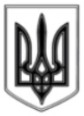 ЛИСИЧАНСЬКА МІСЬКА РАДАВИКОНАВЧИЙ КОМІТЕТР І Ш Е Н Н Я«17» 07. 2017 р.								      № 353м. ЛисичанськПро виділення коштів на проведення загальноміськихзаходів, присвячених Дню звільнення міста від незаконних збройних формуваньКеруючись рішенням сесії Лисичанської міської ради від 21.10.2016 р. № 16/259 «Програма з підготовки та проведення загальноміських культурно-мистецьких заходів на 2017 рік», ст. 28 Закону України «Про місцеве самоврядування в Україні», з метою проведення на належному рівні загальноміських заходів, присвячених Дню звільнення міста від незаконних збройних формувань, виконком Лисичанської міської ради ВИРІШИВ:	1. Затвердити кошторис витрат на проведення загальноміських заходів, присвячених Дню звільнення міста від незаконних збройних формувань (Додаток).	2. Фінансовому управлінню міської ради (Сапегина О.В.) профінансувати витрати в сумі 5500 (п’ять тисяч п’ятсот) грн. 00 коп. згідно кошторису за рахунок коштів передбачених в міському бюджеті відділу культури Лисичанської міської ради по КПК 4030.	3. Відділу з питань внутрішньої політики, зв’язку з громадськістю та засобами масової інформації дане рішення оприлюднити на офіційному сайті Лисичанської міської ради.4. Контроль за виконанням даного рішення покласти на заступника міського голови Ганьшина І.І.Секретар міської ради						Е.І.ЩеглаковДодаток до рішення виконкомуміської ради № 353від «17» 07. 2017 р.КОШТОРИвитрат на проведення загальноміських заходів, присвячених Дню звільнення міста від незаконних збройних формуваньЗаступник міського голови						І.І.ГаньшинНачальник відділу культури					Л.В.ТкаченкоВідділ культури Лисичанської міської радиКПК 40301. Оплата послуг транспорту5500,0 грн.ВСЬОГО5500,0 грн.(п’ять тис. п’ятсот грн. 00 коп.)(п’ять тис. п’ятсот грн. 00 коп.)